https://www.midianews.com.br/opiniao/dia-do-biomedico/338012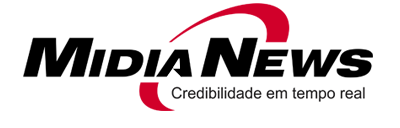 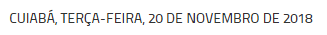 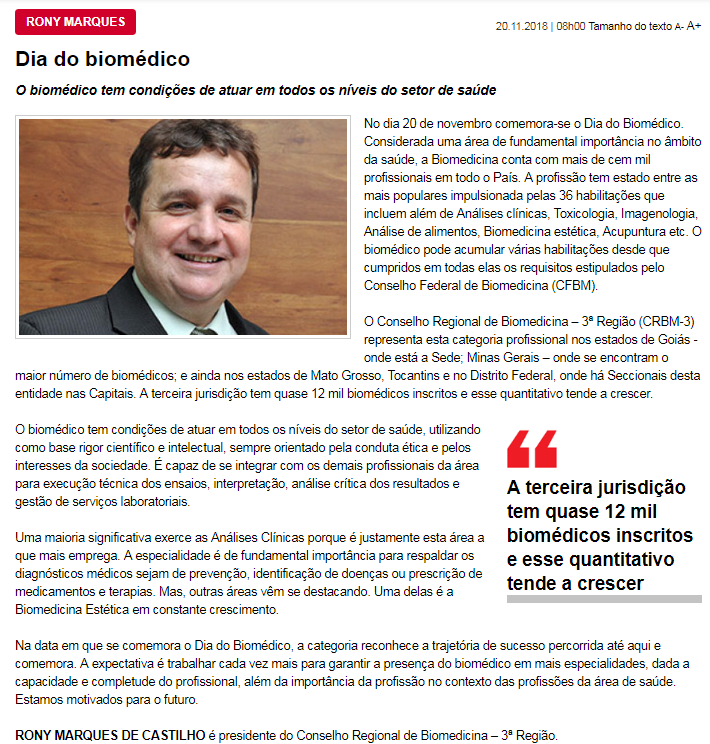 